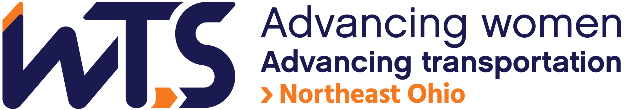 WTS Molitoris Leadership Scholarship for UndergraduatesPart of the WTS goal of fostering the development of women in the transportation field can be realized by encouraging bright new professionals to undertake careers in the area of transportation. The WTS Molitoris Leadership Scholarship is awarded to women pursuing undergraduate studies in transportation or a related field who demonstrate leadership skills, ability, and interest.The purpose of the WTS Molitoris Leadership Scholarship is to motivate and reward women who demonstrate leadership in the transportation industry. The leadership, skills, and perspectives of women are essential to assure that the transportation systems of the future respond to the needs of all. Leadership does not just happen. Leaders personally invest and risk much. They must take on struggles that many would avoid and persevere to reach successful outcomes. The Northeast Ohio Chapter of WTS is accepting applications for the Molitoris Leadership Undergraduate Scholarship. The local award is $2,000 and the application of the selected winner will be forwarded for consideration for the national-level scholarship of $5,000. The minimum criteria for selection are:a.	Must be femaleb.	GPA of 3.0 or higher.c.		Must be a resident of Ohio OR be currently enrolled in an Ohio college or universityd.	Currently enrolled in an undergraduate degree program in a transportation-related field, such as civil/structural/transportation engineering, construction management, aviation, planning, finance, public policy, or logistics.e.	Plans to pursue a career in a transportation-related field.f.	Applicants must specifically address the issue of leadership on their personal statement.Scholarships are competitive and awarded based on the applicant's specific transportation goals, academic record, and transportation-related activities or job skills. Priority consideration will be given to applicants who have not been previously selected for a WTS Northeast Ohio scholarship. Students are welcome and encouraged to apply for scholarships from other Ohio chapters of WTS (Columbus and Southwest Ohio). Chapters may coordinate their selections in order to distribute the awards.Presentation of the local scholarship will take place at a local chapter event in the Spring of 2024; the winner’s attendance is requested.  We also request your participation on the scholarship committee in the Fall of 2024.  National awards will be presented during the WTS Annual Conference in May 8-10th, 2024, in New Orleans, LA and attendance of the national winner is strongly recommended.   Applications and all required attachments can be submitted via mail or email to: 		Jacob Wroten – Scholarship Chair		c/o HDR Engineering 		600 Superior Ave East, Suite 1700		Cleveland, Ohio 44114		E-mail: jacob.wroten@hdrinc.comApplications and all attachments must be received no later than December 1, 2023.Any questions on the application process should be e-mailed to jacob.wroten@hdrinc.com.WTS Molitoris Leadership Undergraduate Scholarship ApplicationI.	Personal InformationName________________________________________________________________                Last                                    First                                         MiddleSchool E-mail address_________________________________________________Permanent E-mail address____________________________________________Primary Phone (___) ____________________________________________________Current Address (Street, City, State, Zip):  _____________________________________________________________________ __________________________________________________________________________________________________________________________________________ Permanent Address (Street, City, State, Zip):  _____________________________________________________________________ __________________________________________________________________________________________________________________________________________ Educational BackgroundCurrent College/University _______________________ City, State____________Expected Date of Graduation___________ Degree to be Received_____________Area of Concentration__________________________________________________Grade Point Average____________ (Minimum GPA of 3.0 required. Attach a copy of transcript to application.)Previous Colleges/Universities Attended, Date Degree Earned and GPA:__________________________________________________________________________________________________________________________________________Professional or School Affiliations (List any school, professional or community   activities you have participated in. Include offices held and awards received. Attach additional sheets, if necessary.)__________________________________________________________________________________________________________________________________________________________________________________________________________________________________________________________________________________________________________________________________________________________________________________________________________________________________________________________________________________________________________________________________________________________________________________________________________________________________________________________________________________________________________________III.	Employment HistoryWork Experience (List full-time, part-time, co-op and summer employment. Briefly describe duties and responsibilities. Attach additional sheets, if necessary.)____________________________________________________________________________________________________________________________________________________________________________________________________________________________________________________________________________________________________________________________________________________________________________________________________________________________________________________________________________________________________________________________________________________________________________________________________________________________________________________________________________________________________________________________________________________________________________________________________________________________________________________________IV.	Recommendation:  Letter of recommendation by a professor or job supervisor must accompany your application.V.	Personal Statement:  A statement about your career goals and/or continuing education after graduation and why you think that you should receive the scholarship award. Applicants must address the issue of leadership, its importance in a transportation career, and the applicant’s leadership achievements. Statement should highlight why you are uniquely deserving of this scholarship and should not exceed 500 words.VI.	Proof of Enrollment: Attach a copy of your tuition receipt or current registration card. Please also include a copy of your transcripts or have them sent directly from your college or university. Unofficial transcripts will be initially accepted but the selected recipient will be required to submit an official transcript. VIII. Email Submission:  For an electronic submission, please submit a single document containing the requested information in PDF file format. Applicant Signature_____________________________________Date___________________Optional Demographic Information: WTS is committed to recognizing the achievements of students pursuing transportation related degrees. To track our progress in reaching diverse applicants, we ask that you complete this confidential demographic information. This is not required for scholarship awards and will not be used in the selection process.Race/Ethnicity (select all that apply)AsianBlackEast IndianHispanic/LatinoIndigenousMiddle EasternMultiracialPacific IslanderWhiteOther (Please write in) ___________________________________________Choose Not to DiscloseAge15-1819-2324-3031-5050 +Anticipated or Current Mode of Transportation Career Focus (select all that apply)AviationFreightHighway/AutoMaritime/PortMulti-ModalNon-MotorizedPassengerTransitOther (Please write in) ___________________________________________4.	How did you hear about this scholarship?FriendSchool/TeacherSocial Media: FacebookInstagramLinkedInSnapchatTikTokTwitterYouTubeOther (Please write in) _____________________________________WTS ChapterWTS International WebsiteOther (Please write in) ___________________________________________